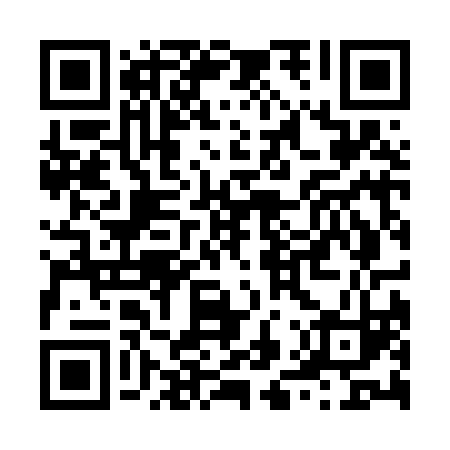 Prayer times for Auf der Blosse, GermanyWed 1 May 2024 - Fri 31 May 2024High Latitude Method: Angle Based RulePrayer Calculation Method: Muslim World LeagueAsar Calculation Method: ShafiPrayer times provided by https://www.salahtimes.comDateDayFajrSunriseDhuhrAsrMaghribIsha1Wed3:356:041:305:338:5611:152Thu3:316:021:305:338:5811:183Fri3:286:001:305:349:0011:214Sat3:245:591:295:359:0111:245Sun3:205:571:295:359:0311:276Mon3:165:551:295:369:0411:317Tue3:155:531:295:379:0611:348Wed3:145:521:295:379:0811:369Thu3:145:501:295:389:0911:3710Fri3:135:481:295:389:1111:3711Sat3:125:471:295:399:1211:3812Sun3:125:451:295:409:1411:3913Mon3:115:441:295:409:1511:3914Tue3:105:421:295:419:1711:4015Wed3:105:411:295:419:1811:4116Thu3:095:391:295:429:2011:4117Fri3:095:381:295:439:2111:4218Sat3:085:361:295:439:2311:4319Sun3:085:351:295:449:2411:4320Mon3:075:341:295:449:2611:4421Tue3:075:321:295:459:2711:4422Wed3:065:311:295:459:2811:4523Thu3:065:301:305:469:3011:4624Fri3:055:291:305:469:3111:4625Sat3:055:281:305:479:3211:4726Sun3:055:271:305:479:3311:4827Mon3:045:261:305:489:3511:4828Tue3:045:251:305:489:3611:4929Wed3:045:241:305:499:3711:4930Thu3:045:231:305:499:3811:5031Fri3:035:221:305:509:3911:50